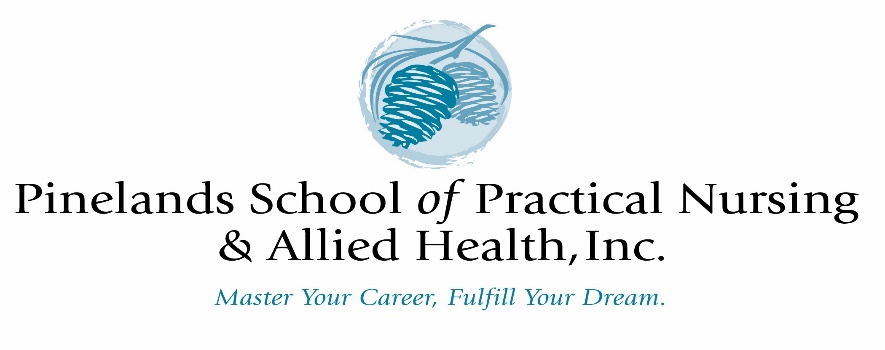                                  Application for Practical Nursing ProgramDATE YOU WISH TO ENTER: Day Program                      Start Date: Month________ Year __________Evening Program               Start Date: Month________ Year __________TO COMPLETE THIS APPLICATION:Please type or print legibly. Accuracy will speed processing of your application.NAME:  														   Last Name 			First Name			Middle Initial          	  Maiden/Previous NamesList any other name that may appear on your academic records: 					____________________	SOCIAL SECURITY# ____________/___________/____________ BIRTHDATE (Month/Day/Year): __________/__________/__________CITIZENSHIP: Permanent ResidentCity of : 					  Country of Birth: 				Country of Citizenship: 				  Current Visa: 					Is English your primary language?  Yes     No PERMANENT ADDRESS and PHONE  Street/Box/Apt. #: 										_____________________City: 				______	________  State: 			___	____   ZIP: 			______Home Phone: 		___		___________  Cell Phone: 						E-Mail:  							________________________________________________________MAILING ADDRESS (if not the same as above): If Mailing Address is temporary, effective dates from: _________________________  to _______________________Street/Box/Apt. #: 										____________________City: 		__			  State: 				   ZIP: 			____________________EDUCATIONAL BACKGROUNDHIGH SCHOOL/GED and COLLEGE/UNIVERSITY – Official Transcript required. Have ever been convicted of a crime? 􀁒 Yes 􀁒 NoA conviction will not necessarily disqualify an applicant from admission. If yes, please explain and indicate the date and your rehabilitation of conviction.												_________________												_________________Are you involved in any pending criminal legal matter(s)? 􀁒 Yes 􀁒 NoAn affirmative answer (meaning you answered “yes”) will not necessarily disqualify an applicant from admission. If yes, please explain.												_________________												_________________How did you hear about us? Website []   Brochure []  College Fair []  Family/Friend [] _______________                                  Alumnus [] _____________________________ Other [] ________________________CERTIFICATIONI hereby certify that the information furnished on this application is accurate and complete, that I have not been enrolled in, nor have I attended any, collegiate institution other than those listed on this application, and that any misrepresentation of fact will constitute cause for cancellation of my application prior to admission or dismissal following admission.Applicant’s Name (Print): ___________________________________________________________________________Applicant’s Signature: ___________________________________________ Date: ______________________________SEND COMPLETED APPLICATION AND THE NON-REFUNDABLE $25.00 APPLICATION FEE TO:THE ADMISSION OFFICE  of Practical Nursing & Allied Health1901 Lakewood Road/Route 9, Suite 300Toms River, New Jersey, 08755PLEASE NOTE: FAILURE TO SUBMIT ALL REQUESTED INFORMATION WILL DELAY THE PROCESSING AND EVALUATION OF YOUR APPLICATION.High School/ College/University NameCity/StateYear of AttendanceGraduated – Month/Year